Use this form to request a new common or unique course. Consult the system course database through for information about existing courses before submitting this form.Section 1. Course Title and DescriptionIf the course contains a lecture and laboratory component, identify both the lecture and laboratory numbers (xxx and xxxL) and credit hours associated with each. Provide the complete description as you wish it to appear in the system course database, including pre-requisites, co-requisites, and registration restrictions.NOTE: The Enrollment Services Center assigns the short, abbreviated course title that appears on transcripts. The short title is limited to 30 characters (including spaces); meaningful but concise titles are encouraged due to space limitations in the student information system.   NOTE: Course descriptions are short, concise summaries that typically do not exceed 75 words. DO: Address the content of the course and write descriptions using active verbs (e.g., explore, learn, develop, etc.). DO NOT: Repeat the title of the course, layout the syllabus, use pronouns such as “we” and “you,” or rely on specialized jargon, vague phrases, or clichés.Pre-requisites or Co-requisites (add lines as needed)Registration RestrictionsSection 2. Review of CourseWill this be a unique or common course (place an “X” in the appropriate box)?Section 3. Other Course InformationAre there instructional staffing impacts?Existing program(s) in which course will be offered (i.e., any current or pending majors, minors, certificates, etc.): Elective and proposed Esports Leadership minor and BS Esports Management.  Proposed instructional method by university (as defined by AAC Guideline 5.4): Lecture with in class hands on components.If requesting an instructional method that is exempt from the Section Size Guidelines, please provide a brief description of how the course is appropriate for the instructional method, as defined in AAC Guidelines. 
LectureProposed delivery method by university (as defined by AAC Guideline 5.5): On ground lecture based.001; 015 
Term change will be effective:  Fall 2023Can students repeat the course for additional credit?Will grade for this course be limited to S/U (pass/fail)?Will section enrollment be capped?Will this course equate (i.e., be considered the same course for degree completion) with any other unique or common courses in the common course system database?Is this prefix approved for your university?Section 4. Department and Course Codes (Completed by University Academic Affairs)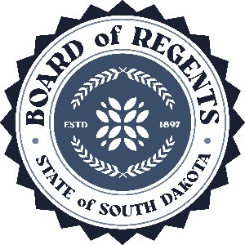 SOUTH DAKOTA BOARD OF REGENTSACADEMIC AFFAIRS FORMSNew Course RequestBeacom College of Computer and Cyber SciencesBeacom College of Computer and Cyber SciencesBeacom College of Computer and Cyber SciencesInstitutionDivision/DepartmentDivision/DepartmentDivision/Department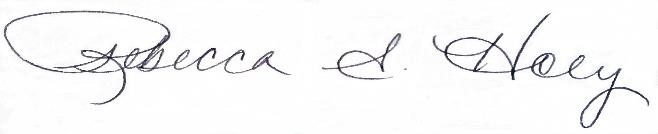 Institutional Approval SignatureInstitutional Approval SignatureInstitutional Approval SignatureDatePrefix & No.Course TitleCreditsGAME 110Introduction to Esports3.0Course DescriptionThis course introduces the world of esports. Students will gain an understanding of the history, structure, and culture of the esports industry. They will learn about the different esports games and genres, the rules and regulations governing these games, and the global competitive scene. Finally, they will explore the role of technology, streaming, and media in esports and the potential career paths within the field.This course introduces the world of esports. Students will gain an understanding of the history, structure, and culture of the esports industry. They will learn about the different esports games and genres, the rules and regulations governing these games, and the global competitive scene. Finally, they will explore the role of technology, streaming, and media in esports and the potential career paths within the field.Prefix & No.Course TitlePre-Req/Co-Req?NoneUnique CourseIf the request is for a unique course, institutions must review the common course catalog in the system course database to determine if a comparable common course already exists. List the two closest course matches in the common course catalog and provide a brief narrative explaining why the proposed course differs from those listed. If a search of the common course catalog determines an existing common course exists, complete the Authority to Offer an Existing Course Form. Courses requested without an attempt to find comparable courses will not be reviewed.Prefix & No.Course TitleCreditsProvide explanation of differences between proposed course and existing system catalog courses below:Provide explanation of differences between proposed course and existing system catalog courses below:Provide explanation of differences between proposed course and existing system catalog courses below:There are no system courses that match the proposed course.  There are no system courses that match the proposed course.  There are no system courses that match the proposed course.  Common CourseCommon CourseCommon CourseCommon CourseIndicate universities that are proposing this common course:Indicate universities that are proposing this common course:Indicate universities that are proposing this common course:Indicate universities that are proposing this common course:Indicate universities that are proposing this common course:Indicate universities that are proposing this common course:Indicate universities that are proposing this common course:Indicate universities that are proposing this common course:Indicate universities that are proposing this common course:BHSUDSUDSUNSUSDSMTSDSUUSDNo.  Replacement of (course prefix, course number, name of course, credits)(course prefix, course number, name of course, credits)(course prefix, course number, name of course, credits)*Attach course deletion form*Attach course deletion form*Attach course deletion formEffective date of deletion:Effective date of deletion:Effective date of deletion:No.  Schedule Management, explain below: 
Course will be taught by existing faculty.Yes.  Specify below: Yes, total credit limit:NoYesNoYes, max per section:24NoYesNoIf yes, indicate the course(s) to which the course will equate (add lines as needed):If yes, indicate the course(s) to which the course will equate (add lines as needed):If yes, indicate the course(s) to which the course will equate (add lines as needed):If yes, indicate the course(s) to which the course will equate (add lines as needed):Prefix & No.Course TitleYesNoIf no, provide a brief justification below:If no, provide a brief justification below:If no, provide a brief justification below:If no, provide a brief justification below:University Department: Computer ScienceBanner Department Code:  DCSCProposed CIP Code:  11.0899 11.0899 11.0899 11.0899 11.0899Is this a new CIP code for the university?Is this a new CIP code for the university?YesNo